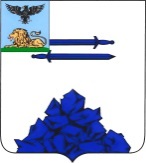 УПРАВЛЕНИЕ ОБРАЗОВАНИЯ АДМИНИСТРАЦИИЯКОВЛЕВСКОГО ГОРОДСКОГО ОКРУГАП Р И К А З «»  декабря  2022 год		          		                 		         № О закреплении муниципальных образовательных учреждений за конкретными территориями Яковлевского городского округа в 2023 году    В соответствии с Федеральным законом от 29 декабря 2012 года 
№ 273-ФЗ «Об образовании в Российской Федерации», Приказом  Министерства просвещения РФ от 15 февраля 2020 года № 236  
"Об утверждении Порядка приема на обучение по образовательным программам дошкольного образования", Приказом Министерства просвещения Российской Федерации от 2 сентября 2020 года № 458 
«Об утверждении Порядка приема граждан на обучение по образовательным программам начального общего, основного общего и среднего общего образования», в целях учета детей, имеющих право на получение образования каждого уровня и проживающих на территории  Яковлевского городского округа (далее – Яковлевский городской округ),  форм получения образования, определенных родителями (законными представителями) детей, в целях удовлетворения потребности детей  в получении дошкольного образования,  начального общего, основного общего и среднего общего образования по образовательным программам дошкольного образования, начального общего, основного общего, среднего общего образования  и программам профильного изучения  предметов,  приказываю:        1.Закрепить муниципальные бюджетные дошкольные образовательные учреждения (приложение №1), муниципальные бюджетные  общеобразовательные учреждения и по согласованию Областное государственное автономное профессиональное образовательное учреждение  «Дмитриевский аграрный колледж» структурное подразделение «Школа» (приложения №2, №3, №4) за конкретными территориями Яковлевского городского округа, в целях организации приема граждан на обучение
 по образовательным программам дошкольного, начального общего, основного общего и среднего общего образования, учета детей, имеющих право на получение общего образования каждого уровня,  проживающих
 на территории Яковлевского городского округа,  форм получения образования, определенных родителями (законными представителями) детей.   2.Образовательным  учреждениям Яковлевского городского округа  ежегодно формировать банки данных о детях в возрасте от 0 до 18 лет, подлежащих обучению по образовательным программам дошкольного, начального общего, основного общего и среднего общего образования,  проживающих на территории Яковлевского городского округа, форм получения образования, определенных родителями (законными представителями) детей, обновлять и уточнять в соответствии с Положением об учете детей, подлежащих обучению по образовательным программам дошкольного, начального общего, основного общего и среднего общего образования.     3.Признать утратившим  силу приказ управления образования
 от 30 декабря 2021 года № 1167 «О закреплении муниципальных образовательных учреждений за конкретными территориями Яковлевского городского округа в 2022 году».    4.Контроль исполнения приказа возложить на заместителя руководителя управления образования Орехову Г.А.Руководитель управления образования                                   Т.А. Золотарева                         Приложение №1                                                     к приказу управления образования                                                                                     администрации Яковлевского городского округа                                                  от  декабря  2022 года № П Е Р Е Ч Е Н Ьмуниципальных дошкольных образовательных учреждений и закрепленных за ними территорий Яковлевского городского округа по учёту детей, подлежащих обучению по образовательным программам дошкольного образования              Приложение №2                                            к приказу управления образования                                                                 администрации Яковлевского городского округа                                       от  декабря  2022 года № П Е Р Е Ч Е Н Ьмуниципальных общеобразовательных учреждений и закрепленных за ними территорий Яковлевского городского округа по учёту детей, подлежащих обучению по образовательным программам начального общего образования                 Приложение №3                                              к приказу управления образования                                                                   администрации Яковлевского городского округа                                        от  декабря 2022 года № П Е Р Е Ч Е Н Ьмуниципальных общеобразовательных учреждений  и закрепленных за ними территорий Яковлевского городского округа по учёту детей, подлежащих обучению по образовательным программам основного общего образования                    Приложение №4                                                 к приказу управления образования                                                                      администрации Яковлевского городского округа                                            от  декабря 2022 года № П Е Р Е Ч Е Н Ьмуниципальных общеобразовательных учреждений и закрепленных за ними территорий Яковлевского городского округа по учёту детей, подлежащих обучению по образовательным программам среднего общего образования№п/пНаименование образовательных учрежденийНаименование населенных пунктов и микрорайонов1.МБДОУ «Детский сад с. Кустовое»с. Кустовое, с. Серетино, с. Калинино,с. Козычево2. МБДОУ «Детский сад «Сказка» с. Алексеевка»с. Луханино, с. Алексеевка, с. Красное,х. Шепелевка3.МБДОУ «Детский сад «Рябинушка»с. Гостищево»с. Крюково, с. Гостищево,х. Дружный, с. Новые Лозы4.МБДОУ «Детский сад п. Томаровка» п. Томаровка, х. Волхов, х. Кисленко,х. Махнов, х. Роговой, х. Семин,х. Федоренков, х. Цыхманов 5.МБДОУ «Детский сад «Звёздочка» п. Яковлево» п. Яковлево6.МБДОУ «Детский сад с. Терновка» с. Терновка, х. Калинин, х. Красный Восток,с. Вислое, с. Шопино7.МБДОУ «Детский сад с. Кривцово» с. Кривцово, с. Верхний Ольшанец,с. Сабынино, с. Новооскочное, х. Стрельников8.МБДОУ «Детский сад п. Сажное» п. Сажное, с. Рождественка, с. Озерово,с. Клейменово, с. Чурсино, с. Волобуевка9.МБДОУ «Детский сад с. Стрелецкое» с. Драгунское, с. Стрелецкое, с. Пушкарное,с. Красный Отрожек, х. Домны, х. Красное Подгороднее10.МБДОУ «Детский сад с. Смородино»с. Смородино, с. Непхаево, х. Каменский,х. Глушинский: Полевая, Зеленая, Глушинская, Вишневая11.МБДОУ «Детский сад «Яблонька»  с. Дмитриевка»с. Дмитриевка, с. Ольховка, х. Сырцево,х. Дуброва12.МБДОУ «Детский сад с. Мощеное»с.Мощеное, с. Локня, с. Старая Глинка,с. Новая Глинка, х. Неведомый Колодезь,х. Фастов13.МБДОУ «Центр развития ребенка -детский сад «Золотой ключик»г. Строитель»г. Строитель: улицы: Ленина, д. №№ д. 13а-19а, 5 Августа д. №№ д.14-22, Микрорайон «Центральный»:улицы: Соборная.х. Редины Дворы, х. Жданов, х. Журавлиное:улицы: Озерная, ул. Родниковая.Микрорайоны «Журавлик-2», «Журавлик-3»: улицы: Вишневая, Курская, Нагорная, Катукова, Озерная, Каштановая, Губкина, Гагарина, Ватутина, Североморская, Центральная, Щепкина, Журавлиная,переулки: Губкина, Терновый.14.МБДОУ «Детский сад «Улыбка»г. Строитель»г. Строитель: улицы: Юбилейная,  Мира, Октябрьская д.№№ 17-25, Кривошеина, Народная;переулки: Молодежный, Пионерский, Спортивный,  Мирный, Казначейский, Южный. Микрорайон «Журавлик-1»:улицы: Центральная, Некрасова, Привольная, Парковая, Курская, Лесная;переулки: Курский, Степной, Пушкинский. 15.МБДОУ «Детский сад «Колокольчик»г. Строитель»г. Строитель: пер. Школьный, пер. Советский, ул. Октябрьская (четная сторона от д.2 до д.20); пер. Октябрьский, ул. Ленина (четная сторона до д.№20), ул. Промышленная д. №№ 30-36.16.МБДОУ «Детский сад «Аленушка»г. Строитель»г. Строитель: улицы: Промышленная д.№№ д.40-42,ул. 5 Августа д.№№ д. 1 -12, ул. Ленина (нечетная сторона до ул. Советская),переулок: Промышленный.Микрорайон  Центральный:улицы: Энтузиастов, Чкалова,  Березовая, Советская,  Шаландина, Невского, Строительная, Дорожная, Кутузова, Федорова;переулок: Кутузова17.МБДОУ «Детский сад «Светлячок»г. Строитель»г. Строитель: улицы: Промышленная д. №№ д. 1-28а; Дачная,  Садовая,   Зеленая, Красноармейская, Октябрьская д.№№ д. 1-15, Циолковского,  Советская,   Зайцева,  3-я Заводская;переулки: Промышленный,  Матросова, Садовый18.МБДОУ «Детский сад «Сретенский»г. Строитель»г. Строитель:улицы: Жукова д. №№11,13,15, Конева. Микрорайон «Сретенский»: улицы: Белгородская, Тенистая, Рождественская, Крещенская, Московская, Соловьиная, Луговая, Троицкая, переулок Соловьиный. Микрорайон «Крапивенский-1»: Северная, Победы, Чехова, Мичурина, Жукова, Дорожная19.МБДОУ «Детский сад «Родничок»г. Строитель»г. Строитель: улицы: Жукова  (от д. 5а и далее),  Победы,    5 Августа (нечетная сторона от ул. Соборной до ул. Магистральной),  Мичурина, Спортивная,  Кутузова, Молодежная, Дружбы,  Королева;переулок Конева.Микрорайон «Крапивенский-2»:улицы: Ямская, Союзная, Жемчужная, Благодатная, Проселочная, Ясная, переулки: Жемчужный, Благодатный; Союзный, Свободный, Кленовый, Ямской, Осенний20МБДОУ «Детский сад «Радонежский»Г. Строитель:ул. 5 Августа (нечетная сторона от ул. Соборной до ул. Магистральной), ул. Жукова д. 1,3,5. Микрорайон «Крапивенский-3»: улицы: Рябиновая, Тополиная, Раздольная, Изумрудная, Деловая, Бархатная, Благовещенская, Индустриальная, переулки: Воздушный, Благовещенский, Звездный, Ясный, Индустриальный, Извилистый, ПрохладныйМикрорайон Глушинский:улицы: Почтовая, Тихая, Суворова, Алтынникова, Олимпийская, Крымская, Медовая, Виноградная, Придорожная, Добрунова, Шевченко, Центральная, Лазурная, Ткаченко, 50-летия Яковлевского района, Каменева, Ягодная, Вольная, Российская, Центральная, Кольцевая. 21.МБДОУ «Детский сад с. Сажное»с. Сажное, с. Клейменово, с. Чурсино, с. Волобуевка22.Дошкольные группы МБОУ «Бутовская  СОШ»с. Бутово, с. Ямное, с. Высокое, с. Черкасское23.Дошкольные группы МБОУ «Казацкая  СОШ»с. Казацкое, с. Триречное, х. Новочеркасский, х. Крестов, х. Новоказацкий24.Дошкольные группы МБОУ «Быковская ООШ»с. Быковка, с. Ворскла, с. Задельное,с. Крапивное, х. Веселый, х. Вознесеновка,х. Кондарево, х. Крапивенские Дворы,х. Мордовинка, х. Новоалександровка.Микрорайоны   «Быковский», «Заводской»:улицы Шахтёрская, Чайкина, Фомина, Первостроителей, Майская, Интернационалистов, Строительная,пер. Майский.25.Дошкольные группы МБОУ «Завидовская ООШ»с. Завидовка, с. Подымовка, с. Раково,х. Трубецкой, с. Мариновка№ п/пНаименование общеобразовательных учрежденийНаименование населенных пунктов и микрорайонов1.МБОУ «Алексеевская СОШ»с. Алексеевка, с. Красное, с. Луханино,х. Шепелевка2.МБОУ «Бутовская СОШ»с. Бутово, с. Ямное, с. Высокое, с. Черкасское3.МБОУ «Гостищевская СОШ»с. Гостищево, с. Крюково, х. Дружный, с. Новые Лозы4.ОГАПОУ «Дмитриевский аграрный колледж» структурное подразделение «Школа»с. Дмитриевка, с. Ольховка, х. Сырцево, х. Дуброва5.МБОУ «Казацкая СОШ»с. Казацкое, с. Триречное, х. Новочеркасский, х. Крестов, х. Новоказацкий6.МБОУ «Кривцовская СОШ»с. Кривцово, с. Верхний Ольшанец, с. Сабынино, с. Новооскочное, х. Стрельников, с. Сажное7.МБОУ «Кустовкая СОШ»с. Кустовое, с. Калинино, с. Козычево8.МБОУ «Стрелецкая СОШ»с. Стрелецкое, с. Драгунское, с. Пушкарное, с. Красный Отрожек, х. Домнино, х. Красное Подгороднее9.МБОУ «СОШ №1 г. Строитель»г. Строитель: ул. Промышленная, ул. Октябрьская д. №№ 1-9, 2-12, ул. Мира №№ 1-19, ул. Ленина д.3, 5, 5а, 6, 8, 8а, 10, 10а, 11, 13а, 12, 18, ул. Советская, ул. Садовая, ул. Циолковского, ул. Зеленая, ул. Красноармейская, ул. Дачная, ул. Зайцева, ул. 3-я Заводская, ул. К. Маркса, ул. Юбилейная, ул.5Августа 1, 1а, 2, 4, 6, 8,12,14; пер. Промышленный, пер. Октябрьский,пер. Садовый, пер. Школьный,пер. Циолковского, пер. Южный,пер. Молодежный, пер. Пионерский,пер. Народный, пер. Матросова,пер. Советский,Микрорайон «Центральный»: улицы: Федорова,  Кутузова д. №№ 1-7,9, Шаландина,  Березовая,  Чкалова, Энтузиастов.Микрорайоны  «Быковский» и «Заводской»: улицы: Шахтёрская, Чайкина, Фомина, Первостроителей, Майская, Строительная Интернационалистов; пер. Майский10.МБОУ «СОШ №2 г. Строитель»х. Редины Дворы, х. Жданов, х. Журавлиное; г. Строитель: ул. Ленина д.№№ 15, 15а, 17, 17а, 19, 19 а, ул.5 Августа д.№№  16, 18, 20,22,ул. Октябрьская д. №№ 14-28,13-25, ул. Мира д.22, 24, 26, ул. Кривошеина.Микрорайоны: «Журавлик-1», «Журавлик -2», «Журавлик -3»:улицы: Центральная,  Курская, Некрасова,  Нагорная, Журавлиная,  Каштановая,Катукова,  Губкина,  Гагарина, Щепкина, Ватутина,  Североморская, Парковая,  Лесная,  Привольная,  Вишневая, 2-я Курская,  Некрасова,  Шоссейная;переулки: Березовый,  Терновый, Центральный, Солнечный, Пушкинский,Лермонтовский,  Дорожный,  Степной,  Белгородский,  Мирный,  Спортивный,  Новоселов, Губкина,  Курский, Восточный. Микрорайон «Сретенский»: улицы: Белгородская, Тенистая, Рождественская, Крещенская, Соловьиная, Луговая,  Троицкая; переулок Соловьиный.11МБОУ «Томаровская СОШ №1»х. Волохов, х. Кисленко, х. Махнов,х. Роговой, х. Семин, х. Федоренков,х. Цыхманов, п. Томаровка:улицы: Кирова, Комсомольская, Ленина, Магистральная д. №№ 1-61, 2-86, Гагарина,Борисовская,  Красноармейская, Первомайская,  Рогулина, 6Августа, Рокоссовского,  Набережная,  Ватутина,  Вокзальная,  Промышленная,  Строй участок,Чапаева,  Сидоренко, Садовая,  Мира, Строителей,  Российская,  Малиновского,  Фурманова,  Октябрьская, Луговая,  Островского,  Ст. Разина;переулки: Строителей, Коммунальный,  Садовый, Ленинский,  Красноармейский, 
6 Августа.12.МБОУ «Томаровская СОШ №2»п. Томаровка: улицы: Магистральная д.№№ 63-87, 92-110, Советская,  Жукова,  Победы, Гвардейская, 32-го Гвардейского корпуса, Молодежная,   Речная, Казацкая, Золотухина,  Калинина,  Телепина, Полякова, Северная,  Пионерская,  Белгородская,  Дзержинского,  Зареченская, Колхозная,  Чернухина,  Данилова,   Швеца,  Шевченко,  Юбилейная,  Спортивная,  Новая,  Восточная, Кооперативная,  Центральная,  Новоселов,  Самофалова,  Юности,  Солнечная;переулок  Белгородский13.МБОУ «Яковлевская СОШ»п. Яковлево14.МБОУ «Быковская ООШ»с. Быковка, с. Ворскла, с. Задельное,с. Крапивное, х. Веселый, х. Вознесеновка,х. Кондарево, х. Крапивенские Дворы,х. Мордовинка, х. Новоалександровка.15.МБОУ «Завидовская ООШ»с. Завидовка, с. Подымовка, с. Раково,х. Трубецкой, с. Мариновка16.МБОУ «Мощенская ООШ»с. Мощеное, с. Новая Глинка, с. Старая Глинка, с. Неведомый Колодезь, с. Локня,х. Фастов17.МБОУ «Серетинская ООШ»с. Серетино18.МБОУ «Смородинская ООШ»с. Смородино, с. Непхаево,  х. Каменский19.МБОУ «Терновская ООШ»с. Терновка, с. Шопино, х. Калинин, х. Красный Восток, с. Вислое20.МБОУ «НОШ п. Сажное»п. Сажное, с. Рождественка, с. Клейменово,с. Чурсино,  с. Волобуевка,  с. Озерово№ п/пНаименование общеобразовательных учрежденийНаименование населенных пунктов и микрорайонов1.МБОУ «Алексеевская СОШ»с. Алексеевка, с. Красное, с. Луханино,х. Шепелевка2.МБОУ «Бутовская СОШ»с. Бутово, с. Ямное, с. Высокое, с. Черкасское3.МБОУ «Гостищевская СОШ»с. Гостищево, с. Крюково, х. Дружный,с. Новые Лозы, п. Сажное, с. Рождественка, с. Озерово , с. Клейменово,с. Чурсино,с. Волобуевка4.ОГАПОУ «Дмитриевский аграрный колледж» структурное подразделение «Школа»с. Дмитриевка, с. Ольховка, х. Сырцево, х. Дуброва5.МБОУ «Казацкая СОШ»с. Казацкое, с. Триречное, х. Новочеркасский, х. Крестов, х. Новоказацкий6.МБОУ «Кривцовская СОШ»с. Кривцово, с. Верхний Ольшанец,с. Сабынино, с. Новооскочное,
х. Стрельников, с. Сажное7.МБОУ «Кустовкая СОШ»с. Кустовое, с. Калинино, с. Козычево8.МБОУ «Стрелецкая СОШ»с. Стрелецкое, с. Драгунское, с. Пушкарное, с. Красный Отрожек, х. Домнино, х. Красное Подгороднее9.МБОУ «СОШ №1 г. Строитель»г. Строитель: ул. Промышленная, ул. Октябрьская д. №№ 1-9, 2-12, ул. Мира №№ 1-19, ул. Ленина д.3, 5, 5а, 6, 8, 8а, 10, 10а, 11, 13а, 12, 18,ул. Советская, ул. Садовая, 
ул. Циолковского, ул. Зеленая,ул. Красноармейская, ул. Дачная, 
ул. Зайцева, ул. 3-я Заводская, 
ул. К. Маркса, ул. Юбилейная, ул.5Августа 1, 1а, 2, 4, 6, 8,12,14;пер. Промышленный, пер. Октябрьский,пер. Садовый, пер. Школьный,пер. Циолковского, пер. Южный,пер. Молодежный, пер. Пионерский,пер. Народный, пер. Матросова,пер. Советский.Микрорайон «Центральный»: улицы: Федорова,  Кутузова д. №№ 1-7,9, Шаландина,  Березовая,  Чкалова, Энтузиастов;Микрорайоны  «Быковский» и «Заводской»: улицы: Шахтёрская, Чайкина, Фомина, Первостроителей, Майская, Строительная Интернационалистов; пер. Майский.10.МБОУ «СОШ №2 г. Строитель»х. Редины Дворы, х. Жданов, 
х. Журавлиное; г. Строитель: ул. Ленина д.№№ 15, 15а, 17, 17а, 19, 19 а, ул.5 Августа д.№№  16, 18, 20,22,ул. Октябрьская д. №№ 14-28,13-25, ул. Мира д.22, 24, 26, ул. Кривошеина,Микрорайоны: «Журавлик-1», «Журавлик -2», «Журавлик-3»:улицы: Центральная,  Курская, Некрасова,  Нагорная, Журавлиная,  Каштановая,Катукова,  Губкина,  Гагарина, Щепкина, Ватутина,  Североморская, Парковая,  Лесная,  Привольная,  Вишневая, 
2-я Курская,  Некрасова,  Шоссейная;переулки: Березовый,  Терновый, Центральный, Солнечный, Пушкинский,Лермонтовский,  Дорожный,  Степной,  Белгородский,  Мирный,  Спортивный,  Новоселов, Губкина,  Курский, Восточный. Микрорайон «Сретенский»: улицы: Белгородская, Тенистая, Рождественская, Крещенская, Соловьиная, Луговая,  Троицкая; переулок Соловьиный11.МБОУ «Томаровская СОШ №1»х. Волохов, х. Кисленко, х. Махнов,х. Роговой, х. Семин, х. Федоренков,х. Цыхманов, п. Томаровка:улицы: Кирова, Комсомольская, Ленина, Магистральная д. №№ 1-61, 2-86, Гагарина,Борисовская,  Красноармейская, Первомайская,  Рогулина, 6Августа,  Рокоссовского,  Набережная,  Ватутина,  Вокзальная,  Промышленная,  Строй участок, Чапаева,  Сидоренко, Садовая,  Мира, Строителей,  Российская,  Малиновского,  Фурманова,  Октябрьская, Луговая,  Островского,  Ст. Разина;переулки: Строителей, Коммунальный,  Садовый, Ленинский,  Красноармейский,6 Августа.12.МБОУ «Томаровская СОШ №2»п. Томаровка: улицы: Магистральная д.№№ 63-87, 92-110, Советская,  Жукова,  Победы, Гвардейская, 32-го Гвардейского корпуса, Молодежная,   Речная, Казацкая, Золотухина,  Калинина, Телепина, Полякова, Северная,  Пионерская,  Белгородская,  Дзержинского,  Зареченская, Колхозная,  Чернухина,  Данилова,   Швеца,  Шевченко,  Юбилейная,  Спортивная,  Новая,  Восточная, Кооперативная,  Центральная,  Новоселов,  Самофалова,  Юности,  Солнечная; переулок  Белгородский13.МБОУ «Яковлевская СОШ»п. Яковлево14.МБОУ «Быковская ООШ»с. Быковка, с. Ворскла, с. Задельное,с. Крапивное, х. Веселый, х. Вознесеновка,х. Кондарево, х. Крапивенские Дворы,х. Мордовинка, х. Новоалександровка15.МБОУ «Завидовская ООШ»с. Завидовка, с. Подымовка, с. Раково,х. Трубецкой, с. Мариновка16.МБОУ «Мощенская ООШ»с. Мощеное, с. Новая Глинка, с. Старая Глинка, с. Неведомый Колодезь, с. Локня,х. Фастов17.МБОУ «Серетинская ООШ»с. Серетино18.МБОУ «Смородинская ООШ»с. Смородино, с. Непхаево,  х. Каменский19.МБОУ «Терновская ООШ»с. Терновка, с. Шопино, с. Вислое,х. Калинин, х. Красный Восток№ п/пНаименование общеобразовательных учрежденийНаименование населенных пунктов и микрорайонов1.МБОУ «Алексеевская СОШ»с. Алексеевка, с. Красное, с. Луханино,х. Шепелевка, с. Завидовка, с. Подымовка,с. Раково, х. Трубецкой, с. Мариновка2.МБОУ «Бутовская СОШ»с. Бутово, с. Ямное, с. Высокое, с. Черкасское3.МБОУ «Гостищевская СОШ»с. Гостищево, с. Крюково, х. Дружный, с. Вислое, с. Новые Лозы, п. Сажное, с. Рождественка, с. Озерово , с. Клейменово,с. Чурсино, с. Волобуевка4.ОГАПОУ «Дмитриевский аграрный колледж» структурное подразделение «Школа»с. Дмитриевка, с. Ольховка, х. Сырцево, х. Дуброва5.МБОУ «Казацкая СОШ»с. Казацкое, с. Триречное, х. Новочеркасский, х. Крестов, х. Новоказацкий6.МБОУ «Кривцовская СОШ»с. Кривцово, с. Верхний Ольшанец,с. Сабынино, с. Новооскочное,х. Стрельников, с. Сажное7.МБОУ «Кустовкая СОШ»с. Кустовое, с. Калинино, с. Козычево,с. Серетино8.МБОУ «Стрелецкая СОШ»с. Стрелецкое, с. Драгунское, с. Пушкарное,с. Красный Отрожек, х. Домнино, х. Красное Подгороднее9.МБОУ «СОШ №1г. Строитель»г. Строитель: ул. Промышленная, ул. Октябрьская д. №№ 1-9, 2-12 , ул. Мира №№ 1-19, ул. Ленина д.3, 5, 5а, 6, 8, 8а, 10, 10а, 11, 13а, 12, 18,ул. Советская, ул. Садовая, ул. Циолковского, ул. Зеленая,ул. Красноармейская, ул. Дачная, ул. Зайцева, ул. 3-я Заводская, ул. К. Маркса, ул. Юбилейная, ул.5Августа 1, 1а, 2, 4, 6, 8,12,14;пер. Промышленный, пер. Октябрьский,пер. Садовый, пер. Школьный,пер. Циолковского, пер. Южный,пер. Молодежный, пер. Пионерский,пер. Народный, пер. Матросова,пер. Советский.Микрорайон «Центральный»: улицы: Федорова,  Кутузова д. №№ 1-7,9, Шаландина,  Березовая,  Чкалова, Энтузиастов.Микрорайоны  «Быковский» и «Заводской»: улицы: Шахтёрская, Чайкина, Фомина, Первостроителей, Майская, Строительная Интернационалистов;пер. Майский;с. Быковка, с. Ворскла, с. Задельное,с. Крапивное, х. Веселый, х. Вознесеновка,х. Кондарево, х. Крапивенские Дворы,х. Мордовинка, х. Новоалександровка10.МБОУ «СОШ №2г. Строитель»х. Редины Дворы, х. Жданов, х. Журавлиное; г. Строитель: ул. Ленина д.№№ 15, 15а, 17, 17а, 19, 19а, ул.5 Августа д.№№  16, 18, 20,22,ул. Октябрьская д. №№ 14-28,13-25, ул. Мира д.22, 24, 26, ул. Кривошеина.Микрорайоны: «Журавлик-1», «Журавлик -2», «Журавлик -3»:улицы: Центральная,  Курская, Некрасова,  Нагорная, Журавлиная,  Каштановая,Катукова,  Губкина,  Гагарина, Щепкина, Ватутина,  Североморская, Парковая,  Лесная,  Привольная,  Вишневая, 2-я Курская,  Некрасова,  Шоссейная;переулки: Березовый,  Терновый, Центральный, Солнечный, Пушкинский,Лермонтовский,  Дорожный,  Степной,  Белгородский,  Мирный,  Спортивный,  Новоселов, Губкина,  Курский, Восточный.Микрорайон «Сретенский»:улицы: Белгородская, Тенистая, Рождественская, Крещенская, Соловьиная, Луговая,  Троицкая;переулок Соловьиный.х. Каменский, с. Терновка, с. Шопино,х. Калинин, х. Красный Восток11.МБОУ «Томаровская СОШ №1»х. Волохов, х. Кисленко, х. Махнов,х. Роговой, х. Семин, х. Федоренков,х. Цыхманов, п. Томаровка:улицы: Кирова, Комсомольская, Ленина, Магистральная д. №№ 1-61, 2-86, Гагарина,Борисовская,  Красноармейская, Первомайская,  Рогулина, 6 Августа, Рокоссовского,  Набережная,  Ватутина,  Вокзальная,  Промышленная,  Строй участок,Чапаева,  Сидоренко, Садовая,  Мира, Строителей,  Российская,  Малиновского,  Фурманова,  Октябрьская, Луговая,  Островского,  Ст. Разина;переулки: Строителей, Коммунальный,  Садовый, Ленинский,  Красноармейский, 
6 Августа12.МБОУ «Томаровская СОШ №2»п. Томаровка: улицы: Магистральная д.№№ 63-87, 92-110, Советская,  Жукова,  Победы, Гвардейская, 32-го Гвардейского корпуса, Молодежная,   Речная, Казацкая, Золотухина,  Калинина,  Телепина, Полякова, Северная,  Пионерская,  Белгородская,  Дзержинского,  Зареченская, Колхозная,  Чернухина,  Данилова,   Швеца,  Шевченко,  Юбилейная,  Спортивная,  Новая,  Восточная, Кооперативная,  Центральная,  Новоселов,  Самофалова,  Юности,  Солнечная;переулок  Белгородский.с. Мощеное, с. Новая Глинка, с. Старая Глинка, с. Неведомый Колодезь, с. Локня,х. Фастов13.МБОУ «Яковлевская СОШ»п. Яковлево, с. Смородино, с. Непхаево